Расширенное расписание уроков МАОУ СОШ № 4 на 22.12.2020г.6А6Б6В6Г7А7Б7В8А8Б8В9А9Б9В10А10Б10ВNпредметзадание1ЛитератураТема урока: Запорожская Сечь как прославление боевого товарищества Степь как образ Родины в повести Гоголя.Просмотр презентации:https://drive.google.com/file/d/1vXEug0FMuQzKue9m4q0uvts4htXH60r_/view?usp=sharingДомашняя работа: Прочитать 3 и 4 главу «Тарас Бульба»2ЛитератураТема урока: Запорожская Сечь как прославление боевого товарищества Степь как образ Родины в повести Гоголя.Просмотр презентации:https://drive.google.com/file/d/1vXEug0FMuQzKue9m4q0uvts4htXH60r_/view?usp=sharingДомашняя работа: Прочитать 3 и 4 главу «Тарас Бульба»3Немецкий языкПлатформа Zoom6а — 22.12 в 15.20, №828 5913 4027, код Z6kEcgТема: Части тела.1.Работа по учебнику:- стр.33 изучить названия частей тела;- стр.35 текст Land und Leute прочитать;- стр.35 упр.4 текст прочитать, устно перевести.Домашнее задание:
- Стр.33 названия частей тела выучить;
- Стр.34 Lerne Lernen (сделать плакат с названиями частей тела).4Немецкий языкПлатформа Zoom6а — 22.12 в 15.20, №828 5913 4027, код Z6kEcgТема: Части тела.1.Работа по учебнику:- стр.33 изучить названия частей тела;- стр.35 текст Land und Leute прочитать;- стр.35 упр.4 текст прочитать, устно перевести.Домашнее задание:
- Стр.33 названия частей тела выучить;
- Стр.34 Lerne Lernen (сделать плакат с названиями частей тела).5Технология (Мальчики)Прочитать §13, письменно ответить на вопросы в конце параграфа
                https://tepka.ru/tehnologiya_6m/14.html6Технология (Мальчики)Прочитать §13, письменно ответить на вопросы в конце параграфа
                https://tepka.ru/tehnologiya_6m/14.html5Тема урока: Творческий проект «Игрушки из помпонов»Ознакомиться с  предложенными вариантами изготовления игрушек из помпонов, можно предложить свою модель игрушки Выполнить игрушку из помпонов. Фото этапов изготовления и готового изделия отправить учителюДомашнее задание: Отправляя  фото  этапов изготовления игрушки, не забывайте на листке бумаги  подписывать свою фамилию6Технология (девочки)Тема урока: Творческий проект «Игрушки из помпонов»Ознакомиться с  предложенными вариантами изготовления игрушек из помпонов, можно предложить свою модель игрушки Выполнить игрушку из помпонов. Фото этапов изготовления и готового изделия отправить учителюДомашнее задание: Отправляя  фото  этапов изготовления игрушки, не забывайте на листке бумаги  подписывать свою фамилиюNпредметзадание1Немецкий языкПлатформа Zoom6б — 22.12 в 13.30, №823 6298 2779, код WZf9xwТема: Части тела.1.Работа по учебнику:- стр.33 изучить названия частей тела;- стр.35 текст Land und Leute прочитать;- стр.35 упр.4 текст прочитать, устно перевести.Домашнее задание:
- Стр.33 названия частей тела выучить;
- Стр.34 Lerne Lernen (сделать плакат с названиями частей тела).2Немецкий языкПлатформа Zoom6б — 22.12 в 13.30, №823 6298 2779, код WZf9xwТема: Части тела.1.Работа по учебнику:- стр.33 изучить названия частей тела;- стр.35 текст Land und Leute прочитать;- стр.35 упр.4 текст прочитать, устно перевести.Домашнее задание:
- Стр.33 названия частей тела выучить;
- Стр.34 Lerne Lernen (сделать плакат с названиями частей тела).3Технология (мальчики)Прочитать §13, письменно ответить на вопросы в конце параграфа
                https://tepka.ru/tehnologiya_6m/14.html4Технология (мальчики)Прочитать §13, письменно ответить на вопросы в конце параграфа
                https://tepka.ru/tehnologiya_6m/14.html3Технология (Девочки)Тема урока: Творческий проект «Игрушки из помпонов»Ознакомиться с предложенными вариантами изготовления игрушек из помпонов, можно предложить свою модель игрушки Выполнить игрушку из помпонов. Фото этапов изготовления и готового изделия отправить учителюДомашнее задание: Отправляя фото этапов изготовления игрушки, не забывайте на листке бумаги подписывать свою фамилию4Технология (Девочки)Тема урока: Творческий проект «Игрушки из помпонов»Ознакомиться с предложенными вариантами изготовления игрушек из помпонов, можно предложить свою модель игрушки Выполнить игрушку из помпонов. Фото этапов изготовления и готового изделия отправить учителюДомашнее задание: Отправляя фото этапов изготовления игрушки, не забывайте на листке бумаги подписывать свою фамилию5Литература1 урок. Тема: Н. А. Некрасов. Гражданская позиция поэта.Прочитать по учебнику  (2 часть литературы) стр. 3-6 о биографии поэта. Прочитать стихотворение «Тройка» , стр. 7-8, прочитать.Д.з. Прочитать стихотворение Н. А.  Некрасова  « В полном разгаре страда деревенская..», стр.9-10, 2 урок. Тема: В мире художественного слова Н. А. Некрасова , стр. 10-11, вопросы 1-3, стр. 11.Д.з. Вопросы 4-5 на стр. на 11. ИЛИ  ИЗДАНИЕ 2014 ГОДА1 урок. Тема: Н. А. Некрасов. Гражданская позиция поэта.Прочитать по учебнику  (2 часть литературы) стр. 3-6 о биографии поэта. Прочитать стихотворение «Тройка»:Что ты жадно глядишь на дорогу
В стороне от весёлых подруг?
Знать, забило сердечко тревогу —
Всё лицо твоё вспыхнуло вдруг.И зачем ты бежишь торопливо
За промчавшейся тройкой вослед?..
На тебя, подбоченясь красиво,
Загляделся проезжий корнет.На тебя заглядеться не диво,
Полюбить тебя всякий не прочь:
Вьётся алая лента игриво
В волосах твоих, чёрных как ночь;Сквозь румянец щеки твоей смуглой
Пробивается лёгкий пушок,
Из-под брови твоей полукруглой
Смотрит бойко лукавый глазок.Взгляд один чернобровой дикарки,
Полный чар, зажигающих кровь,
Старика разорит на подарки,
В сердце юноши кинет любовь.Поживёшь и попразднуешь вволю,
Будет жизнь и полна и легка…
Да не то тебе пало на долю:
За неряху пойдёшь мужика.Завязавши под мышки передник,
Перетянешь уродливо грудь,
Будет бить тебя муж-привередник
И свекровь в три погибели гнуть.От работы и чёрной и трудной
Отцветёшь, не успевши расцвесть,
Погрузишься ты в сон непробудный,
Будешь няньчить, работать и есть.И в лице твоём, полном движенья,
Полном жизни — появится вдруг
Выраженье тупого терпенья
И бессмысленный, вечный испуг.И схоронят в сырую могилу,
Как пройдёшь ты тяжёлый свой путь,
Бесполезно угасшую силу
И ничем не согретую грудь.Не гляди же с тоской на дорогу
И за тройкой вослед не спеши,
И тоскливую в сердце тревогу
Поскорей навсегда заглуши!Не нагнать тебе бешеной тройки:
Кони крепки и сыты и бойки,-
И ямщик под хмельком, и к другой
Мчится вихрем корнет молодой…Д.з. Прочитать стихотворение Н. А.  Некрасова  « В полном разгаре страда деревенская..», стр.7 2 урок. Тема: В мире художественного слова Н. А. Некрасова , стр. 8-9, вопросы 1-2 , стр. 9.Д.з. Вопросы 3-4  на стр. на 9. 6Литература1 урок. Тема: Н. А. Некрасов. Гражданская позиция поэта.Прочитать по учебнику  (2 часть литературы) стр. 3-6 о биографии поэта. Прочитать стихотворение «Тройка» , стр. 7-8, прочитать.Д.з. Прочитать стихотворение Н. А.  Некрасова  « В полном разгаре страда деревенская..», стр.9-10, 2 урок. Тема: В мире художественного слова Н. А. Некрасова , стр. 10-11, вопросы 1-3, стр. 11.Д.з. Вопросы 4-5 на стр. на 11. ИЛИ  ИЗДАНИЕ 2014 ГОДА1 урок. Тема: Н. А. Некрасов. Гражданская позиция поэта.Прочитать по учебнику  (2 часть литературы) стр. 3-6 о биографии поэта. Прочитать стихотворение «Тройка»:Что ты жадно глядишь на дорогу
В стороне от весёлых подруг?
Знать, забило сердечко тревогу —
Всё лицо твоё вспыхнуло вдруг.И зачем ты бежишь торопливо
За промчавшейся тройкой вослед?..
На тебя, подбоченясь красиво,
Загляделся проезжий корнет.На тебя заглядеться не диво,
Полюбить тебя всякий не прочь:
Вьётся алая лента игриво
В волосах твоих, чёрных как ночь;Сквозь румянец щеки твоей смуглой
Пробивается лёгкий пушок,
Из-под брови твоей полукруглой
Смотрит бойко лукавый глазок.Взгляд один чернобровой дикарки,
Полный чар, зажигающих кровь,
Старика разорит на подарки,
В сердце юноши кинет любовь.Поживёшь и попразднуешь вволю,
Будет жизнь и полна и легка…
Да не то тебе пало на долю:
За неряху пойдёшь мужика.Завязавши под мышки передник,
Перетянешь уродливо грудь,
Будет бить тебя муж-привередник
И свекровь в три погибели гнуть.От работы и чёрной и трудной
Отцветёшь, не успевши расцвесть,
Погрузишься ты в сон непробудный,
Будешь няньчить, работать и есть.И в лице твоём, полном движенья,
Полном жизни — появится вдруг
Выраженье тупого терпенья
И бессмысленный, вечный испуг.И схоронят в сырую могилу,
Как пройдёшь ты тяжёлый свой путь,
Бесполезно угасшую силу
И ничем не согретую грудь.Не гляди же с тоской на дорогу
И за тройкой вослед не спеши,
И тоскливую в сердце тревогу
Поскорей навсегда заглуши!Не нагнать тебе бешеной тройки:
Кони крепки и сыты и бойки,-
И ямщик под хмельком, и к другой
Мчится вихрем корнет молодой…Д.з. Прочитать стихотворение Н. А.  Некрасова  « В полном разгаре страда деревенская..», стр.7 2 урок. Тема: В мире художественного слова Н. А. Некрасова , стр. 8-9, вопросы 1-2 , стр. 9.Д.з. Вопросы 3-4  на стр. на 9. Nпредметзадание1Математика«Сложение дробей с общим положительным знаменателем. Сложение дробей с разными знаменателями»Первый урок: Подключиться к конференции Zoom  6В (Время: 22 дек. 2020 13:30 https://us05web.zoom.us/j/4848138621?pwd=MFkxUUVPRUdoc0EzaVVwSHpVYTdHQT09)Графический диктантОбъяснение темы: «Сложение дробей с общим положительным знаменателем»Закрепление материала (решаем в тетрадях стр.уч. 99-100 №№503,504,511(а,б,в))Второй урок: Подключиться к конференции Zoom 6В (Время: 22 дек 2020 14:15 https://us05web.zoom.us/j/4848138621?pwd=MFkxUUVPRUdoc0EzaVVwSHpVYTdHQT09)4) Объяснение темы: «Сложение дробей с разными знаменателями»5) Закрепление материала (решаем в тетрадях стр.уч. 100 №№508,511(г,д,е))6) Домашнее задание: п.3.4 (выучить правила и алгоритмы сложения дробей с общим положительным знаменателем и с разными знаменателями), №№ 483(повторение), 511(ж,з,и), 512(б,в)2Математика«Сложение дробей с общим положительным знаменателем. Сложение дробей с разными знаменателями»Первый урок: Подключиться к конференции Zoom  6В (Время: 22 дек. 2020 13:30 https://us05web.zoom.us/j/4848138621?pwd=MFkxUUVPRUdoc0EzaVVwSHpVYTdHQT09)Графический диктантОбъяснение темы: «Сложение дробей с общим положительным знаменателем»Закрепление материала (решаем в тетрадях стр.уч. 99-100 №№503,504,511(а,б,в))Второй урок: Подключиться к конференции Zoom 6В (Время: 22 дек 2020 14:15 https://us05web.zoom.us/j/4848138621?pwd=MFkxUUVPRUdoc0EzaVVwSHpVYTdHQT09)4) Объяснение темы: «Сложение дробей с разными знаменателями»5) Закрепление материала (решаем в тетрадях стр.уч. 100 №№508,511(г,д,е))6) Домашнее задание: п.3.4 (выучить правила и алгоритмы сложения дробей с общим положительным знаменателем и с разными знаменателями), №№ 483(повторение), 511(ж,з,и), 512(б,в)3Литература1 урок. Тема: Н. А. Некрасов. Гражданская позиция поэта.Прочитать по учебнику  (2 часть литературы) стр. 3-6 о биографии поэта. Прочитать стихотворение «Тройка» , стр. 7-8, прочитать.Д.з. Прочитать стихотворение Н. А.  Некрасова  « В полном разгаре страда деревенская..», стр.9-10, 2 урок. Тема: В мире художественного слова Н. А. Некрасова , стр. 10-11, вопросы 1-3, стр. 11.Д.з. Вопросы 4-5 на стр. на 11. ИЛИ  ИЗДАНИЕ 2014 ГОДА1 урок. Тема: Н. А. Некрасов. Гражданская позиция поэта.Прочитать по учебнику  (2 часть литературы) стр. 3-6 о биографии поэта. Прочитать стихотворение «Тройка»:Что ты жадно глядишь на дорогу
В стороне от весёлых подруг?
Знать, забило сердечко тревогу —
Всё лицо твоё вспыхнуло вдруг.И зачем ты бежишь торопливо
За промчавшейся тройкой вослед?..
На тебя, подбоченясь красиво,
Загляделся проезжий корнет.На тебя заглядеться не диво,
Полюбить тебя всякий не прочь:
Вьётся алая лента игриво
В волосах твоих, чёрных как ночь;Сквозь румянец щеки твоей смуглой
Пробивается лёгкий пушок,
Из-под брови твоей полукруглой
Смотрит бойко лукавый глазок.Взгляд один чернобровой дикарки,
Полный чар, зажигающих кровь,
Старика разорит на подарки,
В сердце юноши кинет любовь.Поживёшь и попразднуешь вволю,
Будет жизнь и полна и легка…
Да не то тебе пало на долю:
За неряху пойдёшь мужика.Завязавши под мышки передник,
Перетянешь уродливо грудь,
Будет бить тебя муж-привередник
И свекровь в три погибели гнуть.От работы и чёрной и трудной
Отцветёшь, не успевши расцвесть,
Погрузишься ты в сон непробудный,
Будешь няньчить, работать и есть.И в лице твоём, полном движенья,
Полном жизни — появится вдруг
Выраженье тупого терпенья
И бессмысленный, вечный испуг.И схоронят в сырую могилу,
Как пройдёшь ты тяжёлый свой путь,
Бесполезно угасшую силу
И ничем не согретую грудь.Не гляди же с тоской на дорогу
И за тройкой вослед не спеши,
И тоскливую в сердце тревогу
Поскорей навсегда заглуши!Не нагнать тебе бешеной тройки:
Кони крепки и сыты и бойки,-
И ямщик под хмельком, и к другой
Мчится вихрем корнет молодой…Д.з. Прочитать стихотворение Н. А.  Некрасова  « В полном разгаре страда деревенская..», стр.7 2 урок. Тема: В мире художественного слова Н. А. Некрасова , стр. 8-9, вопросы 1-2 , стр. 9.Д.з. Вопросы 3-4  на стр. на 9.4Литература1 урок. Тема: Н. А. Некрасов. Гражданская позиция поэта.Прочитать по учебнику  (2 часть литературы) стр. 3-6 о биографии поэта. Прочитать стихотворение «Тройка» , стр. 7-8, прочитать.Д.з. Прочитать стихотворение Н. А.  Некрасова  « В полном разгаре страда деревенская..», стр.9-10, 2 урок. Тема: В мире художественного слова Н. А. Некрасова , стр. 10-11, вопросы 1-3, стр. 11.Д.з. Вопросы 4-5 на стр. на 11. ИЛИ  ИЗДАНИЕ 2014 ГОДА1 урок. Тема: Н. А. Некрасов. Гражданская позиция поэта.Прочитать по учебнику  (2 часть литературы) стр. 3-6 о биографии поэта. Прочитать стихотворение «Тройка»:Что ты жадно глядишь на дорогу
В стороне от весёлых подруг?
Знать, забило сердечко тревогу —
Всё лицо твоё вспыхнуло вдруг.И зачем ты бежишь торопливо
За промчавшейся тройкой вослед?..
На тебя, подбоченясь красиво,
Загляделся проезжий корнет.На тебя заглядеться не диво,
Полюбить тебя всякий не прочь:
Вьётся алая лента игриво
В волосах твоих, чёрных как ночь;Сквозь румянец щеки твоей смуглой
Пробивается лёгкий пушок,
Из-под брови твоей полукруглой
Смотрит бойко лукавый глазок.Взгляд один чернобровой дикарки,
Полный чар, зажигающих кровь,
Старика разорит на подарки,
В сердце юноши кинет любовь.Поживёшь и попразднуешь вволю,
Будет жизнь и полна и легка…
Да не то тебе пало на долю:
За неряху пойдёшь мужика.Завязавши под мышки передник,
Перетянешь уродливо грудь,
Будет бить тебя муж-привередник
И свекровь в три погибели гнуть.От работы и чёрной и трудной
Отцветёшь, не успевши расцвесть,
Погрузишься ты в сон непробудный,
Будешь няньчить, работать и есть.И в лице твоём, полном движенья,
Полном жизни — появится вдруг
Выраженье тупого терпенья
И бессмысленный, вечный испуг.И схоронят в сырую могилу,
Как пройдёшь ты тяжёлый свой путь,
Бесполезно угасшую силу
И ничем не согретую грудь.Не гляди же с тоской на дорогу
И за тройкой вослед не спеши,
И тоскливую в сердце тревогу
Поскорей навсегда заглуши!Не нагнать тебе бешеной тройки:
Кони крепки и сыты и бойки,-
И ямщик под хмельком, и к другой
Мчится вихрем корнет молодой…Д.з. Прочитать стихотворение Н. А.  Некрасова  « В полном разгаре страда деревенская..», стр.7 2 урок. Тема: В мире художественного слова Н. А. Некрасова , стр. 8-9, вопросы 1-2 , стр. 9.Д.з. Вопросы 3-4  на стр. на 9.5ИсторияТема: п.1. Древние люди и их стоянки на территории современной России Классная работа.  Прочитать п.1. Заполнить таблицу.Домашнее задание: с.10-15. Выписать термин неолитическая революция. Последствия неолитической революции. 6ИсторияТема: п.1. Древние люди и их стоянки на территории современной России Классная работа.  Прочитать п.1. Заполнить таблицу.Домашнее задание: с.10-15. Выписать термин неолитическая революция. Последствия неолитической революции. Nпредметзадание1ИсторияТема: п.1. Древние люди и их стоянки на территории современной России Классная работа.  Прочитать п.1. Заполнить таблицу.Домашнее задание: с.10-15. Выписать термин неолитическая революция. Последствия неолитической революции. 2ИсторияТема: п.1. Древние люди и их стоянки на территории современной России Классная работа.  Прочитать п.1. Заполнить таблицу.Домашнее задание: с.10-15. Выписать термин неолитическая революция. Последствия неолитической революции. 3ЛитератураТема урока: Запорожская Сечь как прославление боевого товарищества Степь как образ Родины в повести Гоголя.Просмотр презентации:https://drive.google.com/file/d/1vXEug0FMuQzKue9m4q0uvts4htXH60r_/view?usp=sharingДомашняя работа: Прочитать 3 и 4 главу «Тарас Бульба»4ЛитератураТема урока: Запорожская Сечь как прославление боевого товарищества Степь как образ Родины в повести Гоголя.Просмотр презентации:https://drive.google.com/file/d/1vXEug0FMuQzKue9m4q0uvts4htXH60r_/view?usp=sharingДомашняя работа: Прочитать 3 и 4 главу «Тарас Бульба»5Математика«Сложение дробей с общим положительным знаменателем. Сложение дробей с разными знаменателями»Первый урок: Подключиться к конференции Zoom  6Г (Время: 22 дек. 2020 17:00 https://us05web.zoom.us/j/4848138621?pwd=MFkxUUVPRUdoc0EzaVVwSHpVYTdHQT09)Графический диктантОбъяснение темы: «Сложение дробей с общим положительным знаменателем»Закрепление материала (решаем в тетрадях стр.уч. 99-100 №№503,504,511(а,б,в))Второй урок: Подключиться к конференции Zoom 6Г (Время: 22 дек 2020 17:30https://us05web.zoom.us/j/4848138621?pwd=MFkxUUVPRUdoc0EzaVVwSHpVYTdHQT09)4) Объяснение темы: «Сложение дробей с разными знаменателями»5) Закрепление материала (решаем в тетрадях стр.уч. 100 №№508,511(г,д,е))6) Домашнее задание: п.3.4 (выучить правила и алгоритмы сложения дробей с общим положительным знаменателем и с разными знаменателями), №№ 483(повторение), 511(ж,з,и), 512(б,в)6Математика«Сложение дробей с общим положительным знаменателем. Сложение дробей с разными знаменателями»Первый урок: Подключиться к конференции Zoom  6Г (Время: 22 дек. 2020 17:00 https://us05web.zoom.us/j/4848138621?pwd=MFkxUUVPRUdoc0EzaVVwSHpVYTdHQT09)Графический диктантОбъяснение темы: «Сложение дробей с общим положительным знаменателем»Закрепление материала (решаем в тетрадях стр.уч. 99-100 №№503,504,511(а,б,в))Второй урок: Подключиться к конференции Zoom 6Г (Время: 22 дек 2020 17:30https://us05web.zoom.us/j/4848138621?pwd=MFkxUUVPRUdoc0EzaVVwSHpVYTdHQT09)4) Объяснение темы: «Сложение дробей с разными знаменателями»5) Закрепление материала (решаем в тетрадях стр.уч. 100 №№508,511(г,д,е))6) Домашнее задание: п.3.4 (выучить правила и алгоритмы сложения дробей с общим положительным знаменателем и с разными знаменателями), №№ 483(повторение), 511(ж,з,и), 512(б,в)Nпредметзадание0ГеометрияТема: Третий признак равенства треугольников. ОкружностьКлассная работа 1. Третий признак равенства треугольниковПосмотреть видеоурок https://youtu.be/bv24znWVOOc и выписать теорему с доказательством теоремы. Теорему и доказательство выучитьРешить №1402. ОкружностьПосмотреть видеоурок https://youtu.be/jVjpyL9T0_w выписать понятия элементов на построенных рис.Прочитать п.22 Построение циркулем и линейкой. И сделать в тетради построение задачи в конце пункта №144
Д.з. п.20,21,22, выучить теоремы и их доказательства. Решить по ссылке Третий признак равенства треугольников и Окружность(решить из него только №1,2,3)ссылка для 7А класса  https://foxford.ru/school_class_invites/9mapz2 ссылка для 7Б класса  https://foxford.ru/school_class_invites/xp3292 ссылка для 7В класса  https://foxford.ru/school_class_invites/xt7nxp 1ГеометрияТема: Третий признак равенства треугольников. ОкружностьКлассная работа 1. Третий признак равенства треугольниковПосмотреть видеоурок https://youtu.be/bv24znWVOOc и выписать теорему с доказательством теоремы. Теорему и доказательство выучитьРешить №1402. ОкружностьПосмотреть видеоурок https://youtu.be/jVjpyL9T0_w выписать понятия элементов на построенных рис.Прочитать п.22 Построение циркулем и линейкой. И сделать в тетради построение задачи в конце пункта №144
Д.з. п.20,21,22, выучить теоремы и их доказательства. Решить по ссылке Третий признак равенства треугольников и Окружность(решить из него только №1,2,3)ссылка для 7А класса  https://foxford.ru/school_class_invites/9mapz2 ссылка для 7Б класса  https://foxford.ru/school_class_invites/xp3292 ссылка для 7В класса  https://foxford.ru/school_class_invites/xt7nxp 2ИЗОИсторические темы в искусстве. Творчество В.И. Сурикова.	Сообщение «Жизнь и творчество В.И. Сурикова».3География1-й урок:Тема урока: Австралия. Географическое положение. История открытия. Рельеф и полезные ископаемые. ﻿Запланированная конференция: Zoom.Тема: Австралия. 7 "А"Время: 22 дек. 2020 14:15 PM ЕкатеринбургПодключиться к конференции Zoomhttps://us05web.zoom.us/j/84690991924?pwd=SzdYL0pXSjVZMXovZjZpYWRXOExtZz09  (Идентификатор и код доступа будет отправлен в группу ВК)Дополнительно:Посмотреть видеоуроки:  https://youtu.be/ZbySwdv1GWY https://youtu.be/5ryVaEQI_G4 Прочитать п.28, стр.149-152.В контурной карте отметить:  Мыс Йорк; Мыс Байрон; Мыс Стип-Пойнт;  Мыс Юго-Восточный; Коралловое море; Тиморское море; Тасманово море; Арафурское море; Большой Австралийский залив; Залив Карпентария;  Бассов пролив; Торресов пролив; о.Тасмания; о.Новая Гвинея; о-ва Новая Зеландия; п-ов Арнемленд; п-ов Кейп-Йорк; Большой водораздельный хребет; Большую песчаную и пустыню Виктория.У кого нет контурной карты: ответить на вопросы: №1, №2, №4 стр.152.+ Сравнить ГП Африки и Австралии. Найти черты сходства и различия.Фото с ответами на вопросы или заполненной контурной картой отправить в группу ВК.2-й урок:Тема урока: Климат и внутренние воды Австралии.Посмотреть видеоурок:  https://youtu.be/iQFXeZSZn8g Прочитать п.29, стр.152-155.Опишите климатограммы поясов Австралии (рис.99,стр.153 – 3 климатограммы).  В описание входит: t и количество осадков в летний и зимний период, для какого пояса характерна каждая климатограмма.	4География5ОбществоКто стоит на страже закона.	П.7 стр.63 ответить на вопросы, раздел «проверим себя» с 1 по 5.	На выбор: задания из рабочей тетради к п.7.6МузыкаРазнообразие музыкальных образов.	Разгадать ребусы по искусству.Nпредметзадание0ИЗОИсторические темы в искусстве. Творчество В.И. Сурикова.	Сообщение «Жизнь и творчество В.И. Сурикова».1МузыкаРазнообразие музыкальных образов.	Разгадать ребусы по искусству.2ОбществоКто стоит на страже закона.	П.7 стр.63 ответить на вопросы, раздел «проверим себя» с 1 по 5.	На выбор: задания из рабочей тетради к п.7.3ГеометрияТема: Третий признак равенства треугольников. ОкружностьКлассная работа 1. Третий признак равенства треугольниковПосмотреть видеоурок https://youtu.be/bv24znWVOOc и выписать теорему с доказательством теоремы. Теорему и доказательство выучитьРешить №1402. ОкружностьПосмотреть видеоурок https://youtu.be/jVjpyL9T0_w выписать понятия элементов на построенных рис.Прочитать п.22 Построение циркулем и линейкой. И сделать в тетради построение задачи в конце пункта №144
Д.з. п.20,21,22, выучить теоремы и их доказательства. Решить по ссылке Третий признак равенства треугольников и Окружность(решить из него только №1,2,3)ссылка для 7А класса  https://foxford.ru/school_class_invites/9mapz2 ссылка для 7Б класса  https://foxford.ru/school_class_invites/xp3292 ссылка для 7В класса  https://foxford.ru/school_class_invites/xt7nxp 4ГеометрияТема: Третий признак равенства треугольников. ОкружностьКлассная работа 1. Третий признак равенства треугольниковПосмотреть видеоурок https://youtu.be/bv24znWVOOc и выписать теорему с доказательством теоремы. Теорему и доказательство выучитьРешить №1402. ОкружностьПосмотреть видеоурок https://youtu.be/jVjpyL9T0_w выписать понятия элементов на построенных рис.Прочитать п.22 Построение циркулем и линейкой. И сделать в тетради построение задачи в конце пункта №144
Д.з. п.20,21,22, выучить теоремы и их доказательства. Решить по ссылке Третий признак равенства треугольников и Окружность(решить из него только №1,2,3)ссылка для 7А класса  https://foxford.ru/school_class_invites/9mapz2 ссылка для 7Б класса  https://foxford.ru/school_class_invites/xp3292 ссылка для 7В класса  https://foxford.ru/school_class_invites/xt7nxp 5География1-й урок:Тема урока: Австралия. Географическое положение. История открытия. Рельеф и полезные ископаемые. ﻿Запланированная конференция: Zoom.Тема: Австралия. 7 "Б"Время: 22 дек. 2020 15:15 PM ЕкатеринбургПодключиться к конференции Zoomhttps://us05web.zoom.us/j/87850577036?pwd=YlJXb0s1Q1lPZkRvMDZ0K1g3RWRxZz09  (Идентификатор и код доступа будет отправлен в группу ВК)Дополнительно:Посмотреть видеоуроки:  https://youtu.be/ZbySwdv1GWY https://youtu.be/5ryVaEQI_G4 Прочитать п.28, стр.149-152.В контурной карте отметить:  Мыс Йорк; Мыс Байрон; Мыс Стип-Пойнт;  Мыс Юго-Восточный; Коралловое море; Тиморское море; Тасманово море; Арафурское море; Большой Австралийский залив; Залив Карпентария;  Бассов пролив; Торресов пролив; о.Тасмания; о.Новая Гвинея; о-ва Новая Зеландия; п-ов Арнемленд; п-ов Кейп-Йорк; Большой водораздельный хребет; Большую песчаную и пустыню Виктория.У кого нет контурной карты: ответить на вопросы: №1, №2, №4 стр.152.+ Сравнить ГП Африки и Австралии. Найти черты сходства и различия.Фото с ответами на вопросы или заполненной контурной картой отправить в группу ВК.2-й урок:Тема урока: Климат и внутренние воды Австралии.Посмотреть видеоурок:  https://youtu.be/iQFXeZSZn8g Прочитать п.29, стр.152-155.Опишите климатограммы поясов Австралии (рис.99,стр.153 – 3 климатограммы).  В описание входит: t и количество осадков в летний и зимний период, для какого пояса характерна каждая климатограмма.	6ГеографияNпредметзадание0ОбществоКто стоит на страже закона.	П.7 стр.63 ответить на вопросы, раздел «проверим себя» с 1 по 5.	На выбор: задания из рабочей тетради к п.7.1География1-й урок:Тема урока: Австралия. Географическое положение. История открытия. Рельеф и полезные ископаемые. ﻿Запланированная конференция: Zoom.Тема: Австралия. 7 "В"Время: 22 дек. 2020 13:30 PM ЕкатеринбургПодключиться к конференции Zoomhttps://us05web.zoom.us/j/89767339498?pwd=TkpjcDRsSmRNcnZ6K053cnM5OHJlUT09 (Идентификатор и код доступа будет отправлен в группу ВК)Дополнительно:Посмотреть видеоуроки:  https://youtu.be/ZbySwdv1GWY https://youtu.be/5ryVaEQI_G4 Прочитать п.28, стр.149-152.В контурной карте отметить:  Мыс Йорк; Мыс Байрон; Мыс Стип-Пойнт;  Мыс Юго-Восточный; Коралловое море; Тиморское море; Тасманово море; Арафурское море; Большой Австралийский залив; Залив Карпентария;  Бассов пролив; Торресов пролив; о.Тасмания; о.Новая Гвинея; о-ва Новая Зеландия; п-ов Арнемленд; п-ов Кейп-Йорк; Большой водораздельный хребет; Большую песчаную и пустыню Виктория.У кого нет контурной карты: ответить на вопросы: №1, №2, №4 стр.152.+ Сравнить ГП Африки и Австралии. Найти черты сходства и различия.Фото с ответами на вопросы или заполненной контурной картой отправить в группу ВК.2-й урок:Тема урока: Климат и внутренние воды Австралии.Посмотреть видеоурок:  https://youtu.be/iQFXeZSZn8g Прочитать п.29, стр.152-155.Опишите климатограммы поясов Австралии (рис.99,стр.153 – 3 климатограммы).  В описание входит: t и количество осадков в летний и зимний период, для какого пояса характерна каждая климатограмма.	2География1-й урок:Тема урока: Австралия. Географическое положение. История открытия. Рельеф и полезные ископаемые. ﻿Запланированная конференция: Zoom.Тема: Австралия. 7 "В"Время: 22 дек. 2020 13:30 PM ЕкатеринбургПодключиться к конференции Zoomhttps://us05web.zoom.us/j/89767339498?pwd=TkpjcDRsSmRNcnZ6K053cnM5OHJlUT09 (Идентификатор и код доступа будет отправлен в группу ВК)Дополнительно:Посмотреть видеоуроки:  https://youtu.be/ZbySwdv1GWY https://youtu.be/5ryVaEQI_G4 Прочитать п.28, стр.149-152.В контурной карте отметить:  Мыс Йорк; Мыс Байрон; Мыс Стип-Пойнт;  Мыс Юго-Восточный; Коралловое море; Тиморское море; Тасманово море; Арафурское море; Большой Австралийский залив; Залив Карпентария;  Бассов пролив; Торресов пролив; о.Тасмания; о.Новая Гвинея; о-ва Новая Зеландия; п-ов Арнемленд; п-ов Кейп-Йорк; Большой водораздельный хребет; Большую песчаную и пустыню Виктория.У кого нет контурной карты: ответить на вопросы: №1, №2, №4 стр.152.+ Сравнить ГП Африки и Австралии. Найти черты сходства и различия.Фото с ответами на вопросы или заполненной контурной картой отправить в группу ВК.2-й урок:Тема урока: Климат и внутренние воды Австралии.Посмотреть видеоурок:  https://youtu.be/iQFXeZSZn8g Прочитать п.29, стр.152-155.Опишите климатограммы поясов Австралии (рис.99,стр.153 – 3 климатограммы).  В описание входит: t и количество осадков в летний и зимний период, для какого пояса характерна каждая климатограмма.	3МузыкаРазнообразие музыкальных образов.	Разгадать ребусы по искусству.4ИЗОИсторические темы в искусстве. Творчество В.И. Сурикова.	Сообщение «Жизнь и творчество В.И. Сурикова».56ГеометрияТема: Третий признак равенства треугольников. ОкружностьКлассная работа 1. Третий признак равенства треугольниковПосмотреть видеоурок https://youtu.be/bv24znWVOOc и выписать теорему с доказательством теоремы. Теорему и доказательство выучитьРешить №1402. ОкружностьПосмотреть видеоурок https://youtu.be/jVjpyL9T0_w выписать понятия элементов на построенных рис.Прочитать п.22 Построение циркулем и линейкой. И сделать в тетради построение задачи в конце пункта №144
Д.з. п.20,21,22, выучить теоремы и их доказательства. Решить по ссылке Третий признак равенства треугольников и Окружность(решить из него только №1,2,3)ссылка для 7А класса  https://foxford.ru/school_class_invites/9mapz2 ссылка для 7Б класса  https://foxford.ru/school_class_invites/xp3292 ссылка для 7В класса  https://foxford.ru/school_class_invites/xt7nxp Nпредметзадание1ГеометрияТема: Площадь треугольникаЗадания на уроке: Посмотреть видео урокhttps://www.youtube.com/watch?v=uXld6b4C14c    , в учебнике параграф 53(главное законспектировать)Номера: №471, №469 (работа с учителем)Домашнее задание: п.53, №472, №4702ГеометрияТема: Площадь треугольникаЗадания на уроке: Посмотреть видео урокhttps://www.youtube.com/watch?v=uXld6b4C14c    , в учебнике параграф 53(главное законспектировать)Номера: №471, №469 (работа с учителем)Домашнее задание: п.53, №472, №4703ХимияУроки № 1-2  Воздух и его составТема:  Ход урока:1. Просмотреть видеоурок на тему  «Состав воздуха»  по ссылке:  https://youtu.be/VBOD4VzzMo8 2.В   §12 О.С. Габриелян, И. Г. Остроумов, С.А. Сладков Химия. 8 класс  на стр. 60найти и  выписать в тетрадь определение и формулу для расчета объемной доли компонента смеси. Ответить на вопрос 3 на стр. 62. 3.  Рассмотрите  на стр. 61-62 примеры решения задач 1-4 и по образцу решите задачи из упр. 4-7 на стр. 62.Домашнее задание: §12   выучить, выполнить упр. 8 на стр. 62.4ХимияУроки № 1-2  Воздух и его составТема:  Ход урока:1. Просмотреть видеоурок на тему  «Состав воздуха»  по ссылке:  https://youtu.be/VBOD4VzzMo8 2.В   §12 О.С. Габриелян, И. Г. Остроумов, С.А. Сладков Химия. 8 класс  на стр. 60найти и  выписать в тетрадь определение и формулу для расчета объемной доли компонента смеси. Ответить на вопрос 3 на стр. 62. 3.  Рассмотрите  на стр. 61-62 примеры решения задач 1-4 и по образцу решите задачи из упр. 4-7 на стр. 62.Домашнее задание: §12   выучить, выполнить упр. 8 на стр. 62.5Русский язык1 урокТема: «Безличные предложения»Просмотреть видеоурок, сделать краткие записи в тетрадь
https://www.youtube.com/watch?v=aj6y19qUBJM 
П. 35 изучить теоретический материал, выполнить упражнение 199
Домашнее задание
выполнить упражнение 2032 урокТема: «Понятие о неполных предложениях. Неполные предложения в диалоге и в сложном предложении»П. 37 изучить теоретический материал, сделать краткие записи
Выполнить упражнение 213
Домашнее задание 
Выполнить упражнение 214 6Русский язык1 урокТема: «Безличные предложения»Просмотреть видеоурок, сделать краткие записи в тетрадь
https://www.youtube.com/watch?v=aj6y19qUBJM 
П. 35 изучить теоретический материал, выполнить упражнение 199
Домашнее задание
выполнить упражнение 2032 урокТема: «Понятие о неполных предложениях. Неполные предложения в диалоге и в сложном предложении»П. 37 изучить теоретический материал, сделать краткие записи
Выполнить упражнение 213
Домашнее задание 
Выполнить упражнение 214 7Технология (мальчики)Прочитать §8, письменно ответить на вопросы в конце параграфа.7Технология (девочки)Тема : Заключительный этап выполнения творческого проектаЗавершаем работать над проектным изделием, пояснительной запиской к проекту, выполняем фото проектного изделия  вместе с собой для рекламы изделияФото этапов изготовления и готовое изделие отправить учителюNпредметзадание1ХимияУроки № 1-2  Воздух и его составТема:  Ход урока:1. Просмотреть видеоурок на тему  «Состав воздуха»  по ссылке:  https://youtu.be/VBOD4VzzMo8 2.В   §12 О.С. Габриелян, И. Г. Остроумов, С.А. Сладков Химия. 8 класс  на стр. 60найти и  выписать в тетрадь определение и формулу для расчета объемной доли компонента смеси. Ответить на вопрос 3 на стр. 62. 3.  Рассмотрите  на стр. 61-62 примеры решения задач 1-4 и по образцу решите задачи из упр. 4-7 на стр. 62.Домашнее задание: §12   выучить, выполнить упр. 8 на стр. 62.2ХимияУроки № 1-2  Воздух и его составТема:  Ход урока:1. Просмотреть видеоурок на тему  «Состав воздуха»  по ссылке:  https://youtu.be/VBOD4VzzMo8 2.В   §12 О.С. Габриелян, И. Г. Остроумов, С.А. Сладков Химия. 8 класс  на стр. 60найти и  выписать в тетрадь определение и формулу для расчета объемной доли компонента смеси. Ответить на вопрос 3 на стр. 62. 3.  Рассмотрите  на стр. 61-62 примеры решения задач 1-4 и по образцу решите задачи из упр. 4-7 на стр. 62.Домашнее задание: §12   выучить, выполнить упр. 8 на стр. 62.3ОБЖТест.Тест(Выберите 1 вариант ответа в каждом вопросе)1. В каком году был самый большой пожар в Москве, когда в оставленный русскими войсками город вошла французская армия Наполеона I?1) в 1811 году
2) в 1812 году
3) в 1813 году2. По причине какого фактора чаще всего возникают пожары?1) техногенного фактора
2) человеческого фактора
3) природного фактора3. Что такое пожар?1) это контролируемое горение древесных материалов
2) это неконтролируемое горение вне специального очага, наносящее материальный ущерб
3) процесс горения газа в газовой плите4. Что не является неосторожным обращением с огнём?1) кипячение воды в чайнике
2) подогрев на плите бытовой химии
3) подогревание замёрзших труб отопления лампой или факелом5. Что может вызвать перегрузку электросети, зачастую приводящую к пожарам?1) включение в розетку домашнего телевизора
2) включение нескольких небольших по мощности электроприборов в разные розетки
3) включение нескольких электроприборов в одну розетку6. В здании чего произошёл самый крупный пожар по числу жертв в 1845 году в городе Кантона (Китай)?1) в здании театра
2) в здании больницы
3) в здании школы7. Каков процент пожаров, обусловленных неосторожным обращением человека с огнём?1) менее 50%
2) более 60%
3) более 80%8. В какой период человечество научилось производить спички?1) в период с 1780 по 1800 гг.
2) в период с 1830 по 1855 гг.
3) в период 1920-1950 гг.9. Что вызывает замкнутость горящих помещений и связанная с этим чрезмерная скученность людей?1) спокойствие
2) самообладание
3) паника10. Что выделяется при горении синтетических материалов?1) ядовитые вещества
2) кислород
3) вода 4ФизкультураСообщение и иллюстрация на тему – Опорный прыжок через «козла» способом ноги врозь.5Технология (мальчики)Прочитать §8, письменно ответить на вопросы в конце параграфа.5Технология (девочки)Тема : Заключительный этап выполнения творческого проектаЗавершаем работать над проектным изделием, пояснительной запиской к проекту, выполняем фото проектного изделия  вместе с собой для рекламы изделияФото этапов изготовления и готовое изделие отправить учителю6ЛитератураТема: Идейный замысел комедии Н.Гоголя «Ревизор»Видеоурок https://www.youtube.com/watch?v=E4o0NiiNFjk&feature=emb_logoЗадание из видеоурока.Литература 2Тема: Анализ 1 и 2 действия пьесы Гоголя «Ревизор»Видеоурок https://www.youtube.com/watch?v=Myhz0Bij0e0&feature=emb_logoД/З. 1. прочитать пьесу до конца.        2. посмотреть фильм https://www.youtube.com/watch?v=UZpfgJlUkaE&feature=emb_logo7ЛитератураТема: Идейный замысел комедии Н.Гоголя «Ревизор»Видеоурок https://www.youtube.com/watch?v=E4o0NiiNFjk&feature=emb_logoЗадание из видеоурока.Литература 2Тема: Анализ 1 и 2 действия пьесы Гоголя «Ревизор»Видеоурок https://www.youtube.com/watch?v=Myhz0Bij0e0&feature=emb_logoД/З. 1. прочитать пьесу до конца.        2. посмотреть фильм https://www.youtube.com/watch?v=UZpfgJlUkaE&feature=emb_logoNпредметзадание1ОБЖТест.Тест(Выберите 1 вариант ответа в каждом вопросе)1. В каком году был самый большой пожар в Москве, когда в оставленный русскими войсками город вошла французская армия Наполеона I?1) в 1811 году
2) в 1812 году
3) в 1813 году2. По причине какого фактора чаще всего возникают пожары?1) техногенного фактора
2) человеческого фактора
3) природного фактора3. Что такое пожар?1) это контролируемое горение древесных материалов
2) это неконтролируемое горение вне специального очага, наносящее материальный ущерб
3) процесс горения газа в газовой плите4. Что не является неосторожным обращением с огнём?1) кипячение воды в чайнике
2) подогрев на плите бытовой химии
3) подогревание замёрзших труб отопления лампой или факелом5. Что может вызвать перегрузку электросети, зачастую приводящую к пожарам?1) включение в розетку домашнего телевизора
2) включение нескольких небольших по мощности электроприборов в разные розетки
3) включение нескольких электроприборов в одну розетку6. В здании чего произошёл самый крупный пожар по числу жертв в 1845 году в городе Кантона (Китай)?1) в здании театра
2) в здании больницы
3) в здании школы7. Каков процент пожаров, обусловленных неосторожным обращением человека с огнём?1) менее 50%
2) более 60%
3) более 80%8. В какой период человечество научилось производить спички?1) в период с 1780 по 1800 гг.
2) в период с 1830 по 1855 гг.
3) в период 1920-1950 гг.9. Что вызывает замкнутость горящих помещений и связанная с этим чрезмерная скученность людей?1) спокойствие
2) самообладание
3) паника10. Что выделяется при горении синтетических материалов?1) ядовитые вещества
2) кислород
3) вода 2Русский язык1 урокТема: Синтаксический разбор односоставного предложения. П.38  Видеоурок на РЭШ   Д/З : Упр.2202 урокТема: Контрольная работа  по теме «Односоставные предложения»Контрольная работа по русскому языку по теме«Односоставные предложения». 8 класс1. Работа с текстом.(1)Есть в русской пр..роде особе(н,нн)ый день когда на б..рёзах нач..нает ра..пускат..ся мол..дая листва. (2)Выйд..шь на волю и радос..но ахн..шь; зелё(н, нн)ой нежной дымкой п..крылись л..сные опушки. (3)Пройдет день-другой – и все б..рёзы п..кроют..ся мол..дой густой свеж..й листвою.(4)В летн..е знойн..е дни хорош.. бр..дить в б..рёзовой рощ.. . (5)Тёплый ветер ш..лестит над гол..вой зелё(н, нн)ой листвою. (6)Пахн..т грибами спелой душ..стой земл..никой. (7)Сквозь густую листву прорывают..ся солнечные лучи. (8)Хорош.. л..жать в чист..й тр..ве з..кинув на гол..ву руки см..треть (в) высоту где над верш..нами б..рёз по голубому летн..му небу плывут и плывут точно белые лебеди высокие обл..ка.1.Задания к текстуЗапишите текст, решая орфографические задачи, расставляя пропущенные знаки препинания.Выпишите из предложения 5 словосочетание со связью управление.Определите вид связи в словосочетании :   радостно ахнешьОпределите тип сказуемого в предложении 5.Выпишите из предложения 7 грамматическую основу.Найдите безличные предложения (в том числе в составе сложных), укажите номера предложений.Определите вид односоставного предложения: Выйдешь на волю и радостно ахнешь.2. Прочитайте. Выпишите односоставные предложения, подчеркните в них главный член, укажите способ его выражения. Обозначьте  вид односоставных предложений: о/л, н/л, б/л, н.1) Прости меня, милая мама!2) Жизнь понимаю как движение к совершенствованию духа.3) Небо чистое.4) Раннее теплое утро.5) Над нами – высокое голубое небо.6) Крепко морозило.7) Летний вечер тих и ясен.8) Ночь была теплая.9) Для друга семь вёрст не околица.10) Утро вечера мудренее.11) А вот и первые холода.12) Мне в душу повеяло жизнью и волей.Д/З: Повторить п.30-38. Вопросы и задания на стр.118-1193Русский язык1 урокТема: Синтаксический разбор односоставного предложения. П.38  Видеоурок на РЭШ   Д/З : Упр.2202 урокТема: Контрольная работа  по теме «Односоставные предложения»Контрольная работа по русскому языку по теме«Односоставные предложения». 8 класс1. Работа с текстом.(1)Есть в русской пр..роде особе(н,нн)ый день когда на б..рёзах нач..нает ра..пускат..ся мол..дая листва. (2)Выйд..шь на волю и радос..но ахн..шь; зелё(н, нн)ой нежной дымкой п..крылись л..сные опушки. (3)Пройдет день-другой – и все б..рёзы п..кроют..ся мол..дой густой свеж..й листвою.(4)В летн..е знойн..е дни хорош.. бр..дить в б..рёзовой рощ.. . (5)Тёплый ветер ш..лестит над гол..вой зелё(н, нн)ой листвою. (6)Пахн..т грибами спелой душ..стой земл..никой. (7)Сквозь густую листву прорывают..ся солнечные лучи. (8)Хорош.. л..жать в чист..й тр..ве з..кинув на гол..ву руки см..треть (в) высоту где над верш..нами б..рёз по голубому летн..му небу плывут и плывут точно белые лебеди высокие обл..ка.1.Задания к текстуЗапишите текст, решая орфографические задачи, расставляя пропущенные знаки препинания.Выпишите из предложения 5 словосочетание со связью управление.Определите вид связи в словосочетании :   радостно ахнешьОпределите тип сказуемого в предложении 5.Выпишите из предложения 7 грамматическую основу.Найдите безличные предложения (в том числе в составе сложных), укажите номера предложений.Определите вид односоставного предложения: Выйдешь на волю и радостно ахнешь.2. Прочитайте. Выпишите односоставные предложения, подчеркните в них главный член, укажите способ его выражения. Обозначьте  вид односоставных предложений: о/л, н/л, б/л, н.1) Прости меня, милая мама!2) Жизнь понимаю как движение к совершенствованию духа.3) Небо чистое.4) Раннее теплое утро.5) Над нами – высокое голубое небо.6) Крепко морозило.7) Летний вечер тих и ясен.8) Ночь была теплая.9) Для друга семь вёрст не околица.10) Утро вечера мудренее.11) А вот и первые холода.12) Мне в душу повеяло жизнью и волей.Д/З: Повторить п.30-38. Вопросы и задания на стр.118-1194Технология (мальчики)Прочитать §8, письменно ответить на вопросы в конце параграфа.4Технология (девочки)Тема : Заключительный этап выполнения творческого проектаЗавершаем работать над проектным изделием, пояснительной запиской к проекту, выполняем фото проектного изделия  вместе с собой для рекламы изделияФото этапов изготовления и готовое изделие отправить учителю5химияУроки № 1-2  Воздух и его составТема:  Ход урока:1. Просмотреть видеоурок на тему  «Состав воздуха»  по ссылке:  https://youtu.be/VBOD4VzzMo8 2.В   §12 О.С. Габриелян, И. Г. Остроумов, С.А. Сладков Химия. 8 класс  на стр. 60найти и  выписать в тетрадь определение и формулу для расчета объемной доли компонента смеси. Ответить на вопрос 3 на стр. 62. 3.  Рассмотрите  на стр. 61-62 примеры решения задач 1-4 и по образцу решите задачи из упр. 4-7 на стр. 62.Домашнее задание: §12   выучить, выполнить упр. 8 на стр. 62.6Уроки № 1-2  Воздух и его составТема:  Ход урока:1. Просмотреть видеоурок на тему  «Состав воздуха»  по ссылке:  https://youtu.be/VBOD4VzzMo8 2.В   §12 О.С. Габриелян, И. Г. Остроумов, С.А. Сладков Химия. 8 класс  на стр. 60найти и  выписать в тетрадь определение и формулу для расчета объемной доли компонента смеси. Ответить на вопрос 3 на стр. 62. 3.  Рассмотрите  на стр. 61-62 примеры решения задач 1-4 и по образцу решите задачи из упр. 4-7 на стр. 62.Домашнее задание: §12   выучить, выполнить упр. 8 на стр. 62.7ФизкультураСообщение и иллюстрация на тему – Опорный прыжок через «козла» способом ноги врозь.Nпредметзадание12ИсторияИтоговый урок по разделу «Россия в первой половине 19 века»	Выполнение контрольного теста.3ИсторияИтоговый урок по разделу «Россия в первой половине 19 века»	Выполнение контрольного теста.4Родной языкТема: Публицистический стиль. Проблемный  очеркД/З: Подготовить реферат (выбрать любую тему)«Анализ типов заголовков в современных СМИ, видов интервью в современных СМИ.»«Слоганы в языке современной рекламы.»«Девизы и слоганы  спортивных команд.»«Как быть убедительным в споре»  «Правила информационной безопасности при общении в социальных сетях» 5Русский язык1 урокТема: Обобщение по теме «Сложноподчинённое предложение»Д/З: Упр. 1652 урокТема: Контрольная работа по теме : «Сложноподчинённое предложение» Д/З: Повторить п.22-276Русский язык1 урокТема: Обобщение по теме «Сложноподчинённое предложение»Д/З: Упр. 1652 урокТема: Контрольная работа по теме : «Сложноподчинённое предложение» Д/З: Повторить п.22-277АлгебраТема «Графический способ решения систем уравнений»1.Откройте тетради, запишите число и тему урока «Графический способ решения систем уравнений»2 . При просмотре материала, прослушайте материал, выполните соответствующие разборы заданий в тетрадь. Для просмотра видео урока пройдите по ссылке https://www.youtube.com/watch?v=eofEXsdHeOg&ab_channel=%D0%9C%D0%90%D0%A2%D0%95%D0%9C%D0%90%D0%A2%D0%98%D0%9A%D0%90online 3. Решите самостоятельно аналогичные задания по учебнику №416, 4173. Домашнее задание  п.18 №418Nпредметзадание1Литература1 урок. Анализ глав 4 и 5. Картины родной природы. Презентация.Д.з. Материал учебника о романе «Евгений Онегин» А. С. Пушкина стр. 93-1112 урок. Анализ глав 6 и 7. Презентация.Образы провинциального и столичного дворянства.Д.з.  Анализ 8 главы романа.Реакция Татьяны, когда она читает письмо Онегина? О ком твердили целый век, что он – прекрасный человек? Что являлось Онегину в деревне? Чем пользуется Онегин, когда смотрит на Татьяну? Что Пушкин называет заботой юности? Что вспоминает муж Татьяны в разговоре с Онегиным?Какие знаки внимания оказывает Онегин Татьяне, а она их не замечает? Какой эпитет использует Пушкин к слову «свобода» в письме к Татьяне? 2Литература1 урок. Анализ глав 4 и 5. Картины родной природы. Презентация.Д.з. Материал учебника о романе «Евгений Онегин» А. С. Пушкина стр. 93-1112 урок. Анализ глав 6 и 7. Презентация.Образы провинциального и столичного дворянства.Д.з.  Анализ 8 главы романа.Реакция Татьяны, когда она читает письмо Онегина? О ком твердили целый век, что он – прекрасный человек? Что являлось Онегину в деревне? Чем пользуется Онегин, когда смотрит на Татьяну? Что Пушкин называет заботой юности? Что вспоминает муж Татьяны в разговоре с Онегиным?Какие знаки внимания оказывает Онегин Татьяне, а она их не замечает? Какой эпитет использует Пушкин к слову «свобода» в письме к Татьяне? 3Родной языкТема: Язык художественной литературы. Прецедентные тексты.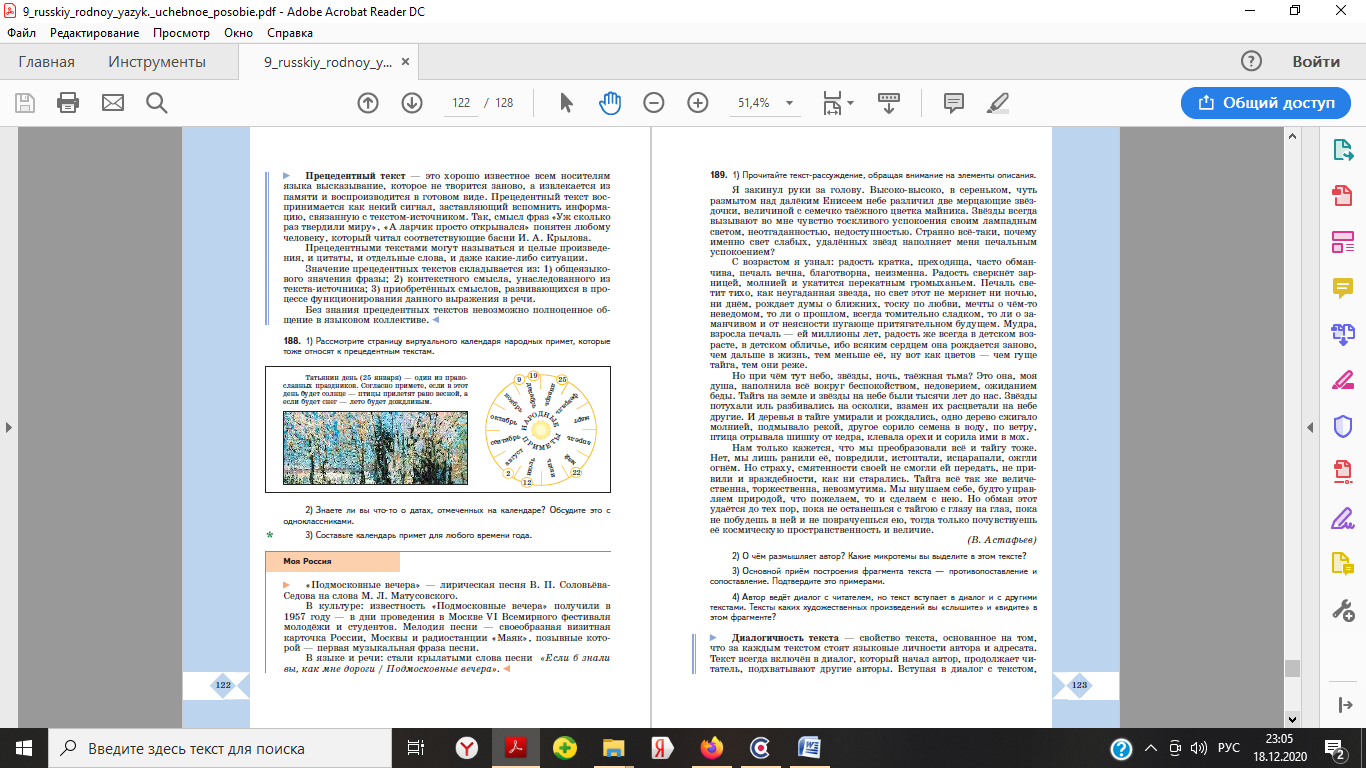 Домашнее задание: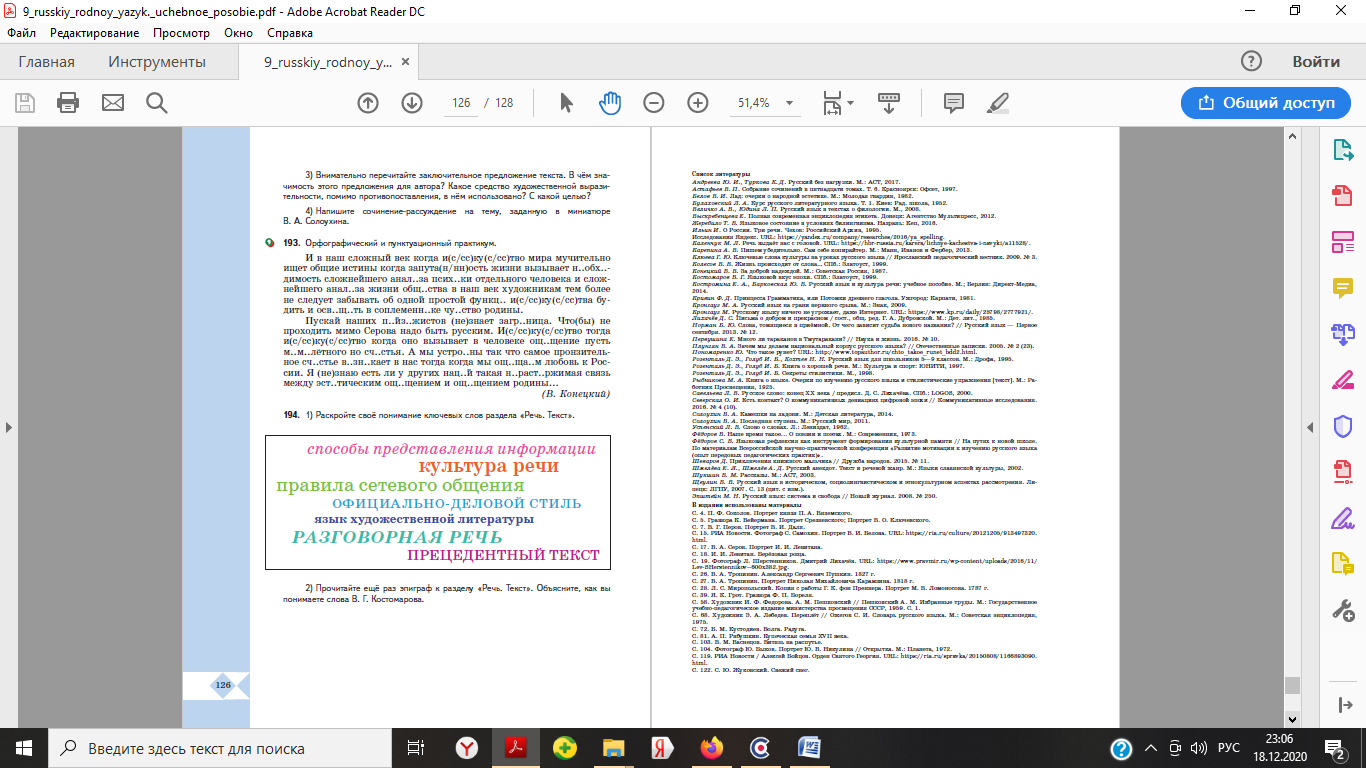 4ИсторияИтоговый урок по разделу «Россия в первой половине 19 века»	Выполнение контрольного теста.5ИсторияИтоговый урок по разделу «Россия в первой половине 19 века»	Выполнение контрольного теста.6АлгебраТема «Графический способ решения систем уравнений»1.Откройте тетради, запишите число и тему урока «Графический способ решения систем уравнений»2 . При просмотре материала, прослушайте материал, выполните соответствующие разборы заданий в тетрадь. Для просмотра видео урока пройдите по ссылке https://www.youtube.com/watch?v=eofEXsdHeOg&ab_channel=%D0%9C%D0%90%D0%A2%D0%95%D0%9C%D0%90%D0%A2%D0%98%D0%9A%D0%90online 3. Решите самостоятельно аналогичные задания по учебнику №416, 4173. Домашнее задание  п.18 №4187Кон. (матем.)Решение всех видов неравенствРазберите как решаются все виды задания №19 ОГЭ, пройдя по ссылке https://yandex.ru/tutor/uroki/oge/matematika/21-05-matematika-podgotovka-k-ogeh-26-planimetriya-zadachi-na-kletchatoj-bumage-zadanie-19_45c1f73f6b2cc7da96a926ff1f8547ad/После просмотра видеоурока,  решите задания по этой теме и вышлите ваши результаты.Nпредметзадание1Русский язык1 урокТема: «Союзы и союзные слова в сложноподчиненном предложении»Просмотреть видеоурок, сделать краткие записи в тетрадьhttps://www.youtube.com/watch?v=3NB06ENRs-M П. 20 изучить теоретический материалДомашнее заданиеВыполнить упражнение 942 урокТема: «Союзы и союзные слова в сложноподчиненном предложении»Выполнить тест (попытка одна, обязательно указываем фамилию имя)https://onlinetestpad.com/hnhdbnyxqrfty Домашнее заданиеП. 18-20 повторить теоретический материал2Русский язык1 урокТема: «Союзы и союзные слова в сложноподчиненном предложении»Просмотреть видеоурок, сделать краткие записи в тетрадьhttps://www.youtube.com/watch?v=3NB06ENRs-M П. 20 изучить теоретический материалДомашнее заданиеВыполнить упражнение 942 урокТема: «Союзы и союзные слова в сложноподчиненном предложении»Выполнить тест (попытка одна, обязательно указываем фамилию имя)https://onlinetestpad.com/hnhdbnyxqrfty Домашнее заданиеП. 18-20 повторить теоретический материал3ИсторияТема. «Внутренняя политика Николая 1». П.10Видеоурок www.youtube.com/watch?v=3Mqgpiutru8 Изучить материал по страницам учебника и заполнить таблицу4Родной языкТема: «Грамматические нормы современного литературного языка»Ссылка на электронную версию учебникаhttps://drive.google.com/file/d/1xu_6RG038n8z9uPvVLa956xjIIqaXlz8/view?usp=sharing П. 12 изучить теоретический материал под сносками, вы полнить задание 115, 116 стр. 73Домашнее заданиеВыполнить задание 124, 1255ГеометрияТема: Простейшие задачи в координатахЗадания на уроке: Посмотреть видеоурокhttps://www.youtube.com/watch?v=hpx-I4cbuAk  , в учебнике параграф 92(главное законспектировать)Номера: №948, №951 (работа с учителем)Домашнее задание: п.92, №949, №9506ГеометрияТема: Простейшие задачи в координатахЗадания на уроке: Посмотреть видеоурокhttps://www.youtube.com/watch?v=hpx-I4cbuAk  , в учебнике параграф 92(главное законспектировать)Номера: №948, №951 (работа с учителем)Домашнее задание: п.92, №949, №950Nпредметзадание1ФизикаТема: Основные положения МКТhttps://www.youtube.com/watch?v=hXkIYZZYfz4&list=PLvtJKssE5NrjCwT9X0Pty3ZIgb0fFLUsZ&index=25 https://www.youtube.com/watch?v=K2LEIMkGRRQ&list=PLvtJKssE5NrjCwT9X0Pty3ZIgb0fFLUsZ&index=26 Посмотреть фильмыПрочитать § 25 (1, 2, 4)Решить задачи 3 - 7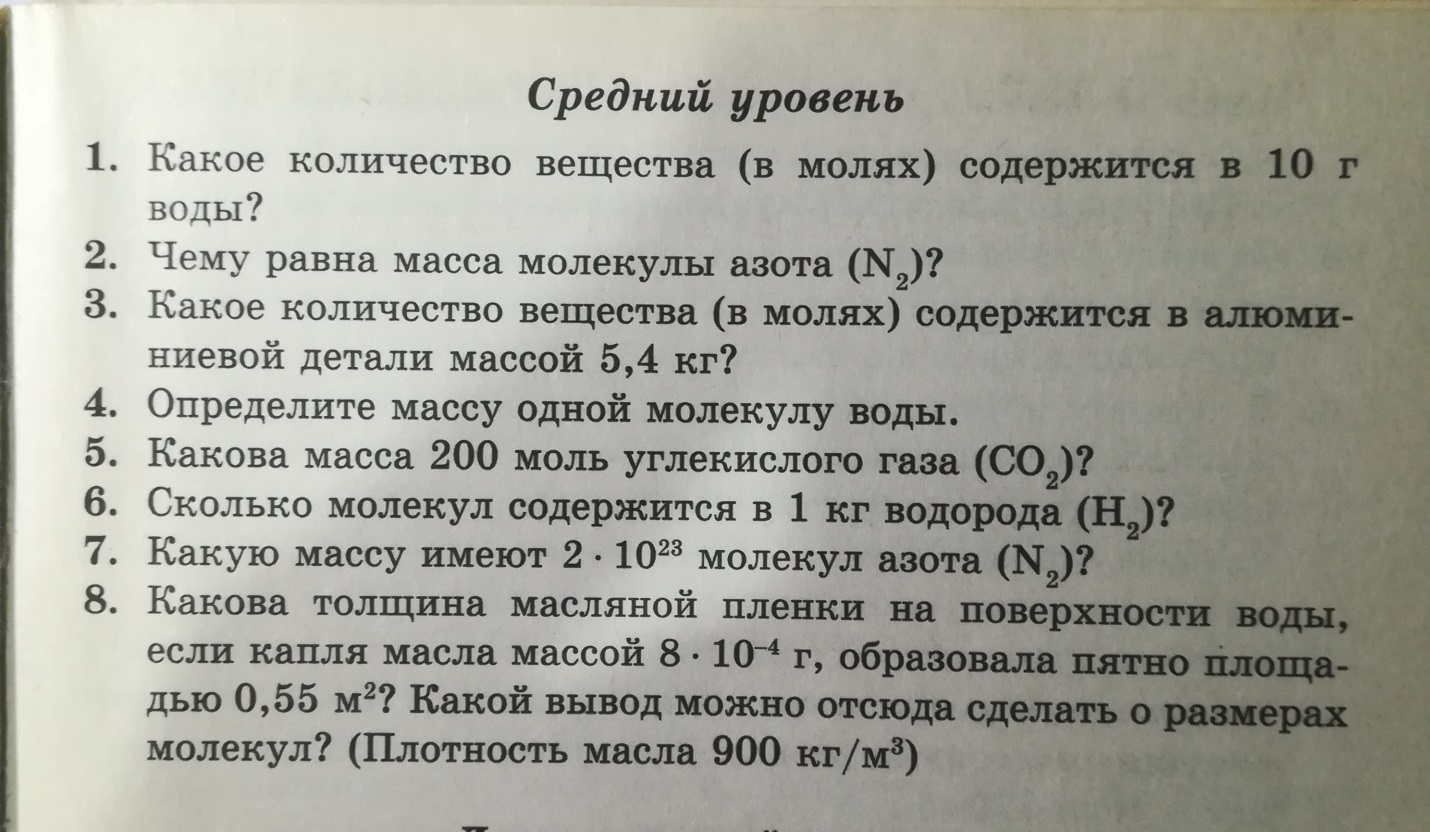 2ФизикаТема: Основные положения МКТhttps://www.youtube.com/watch?v=hXkIYZZYfz4&list=PLvtJKssE5NrjCwT9X0Pty3ZIgb0fFLUsZ&index=25 https://www.youtube.com/watch?v=K2LEIMkGRRQ&list=PLvtJKssE5NrjCwT9X0Pty3ZIgb0fFLUsZ&index=26 Посмотреть фильмыПрочитать § 25 (1, 2, 4)Решить задачи 3 - 73ИнформатикаТема: Контрольная работа №2«Информационные процессы»В конце выполнения скрин с ФИО и результатомhttps://onlinetestpad.com/ru/testview/182346-10_itogovyj-test-po-teme-informaciya-i-informacionnye-processyДомашнее задание: повторить теорию4Английский (Кузнецова О.В.)Тема урока: Окружающая среда Ссылка: учи.ру Домашнее задание: с46№1,слова5ЛитератураТема: Сказки Салтыкова-Щедрина.Видеоурок https://resh.edu.ru/subject/lesson/3580/main/301382/Выполнить тренировочные задания.Литература 2Тема: Место Ф.М. Достоевского в литературеВидеоурок https://resh.edu.ru/subject/lesson/5807/start/158857/Выполнить творческие задания ДЗ. Прочитать роман «Преступление и наказание», фильм (1 серия) https://www.youtube.com/watch?v=gntg3oEx5ks6ЛитератураТема: Сказки Салтыкова-Щедрина.Видеоурок https://resh.edu.ru/subject/lesson/3580/main/301382/Выполнить тренировочные задания.Литература 2Тема: Место Ф.М. Достоевского в литературеВидеоурок https://resh.edu.ru/subject/lesson/5807/start/158857/Выполнить творческие задания ДЗ. Прочитать роман «Преступление и наказание», фильм (1 серия) https://www.youtube.com/watch?v=gntg3oEx5ks7Электв. (русский)Тема: Образование форм различных степеней сравнения прилагательныхВидеоурок https://www.youtube.com/watch?v=dRiTLuFBhZg&feature=emb_logoСделать записи в тетрадиNпредметзадание1ИсторияТема «Образование СССР. Национальная политика в 20-е гг»» п.11Д.з. п 11, ответить на вопросы:1.Точки зрения на объединение.2.дата создания СССР3.Какие территории входили в состав СССР.4.Черты национальной политики в СССР2ИсторияТема «Образование СССР. Национальная политика в 20-е гг»» п.11Д.з. п 11, ответить на вопросы:1.Точки зрения на объединение.2.дата создания СССР3.Какие территории входили в состав СССР.4.Черты национальной политики в СССР3ФизикаТема: Основные положения МКТhttps://www.youtube.com/watch?v=hXkIYZZYfz4&list=PLvtJKssE5NrjCwT9X0Pty3ZIgb0fFLUsZ&index=25 https://www.youtube.com/watch?v=K2LEIMkGRRQ&list=PLvtJKssE5NrjCwT9X0Pty3ZIgb0fFLUsZ&index=26 Посмотреть фильмыПрочитать § 25 (1, 2, 4)Решить задачи 3 - 74ФизикаТема: Основные положения МКТhttps://www.youtube.com/watch?v=hXkIYZZYfz4&list=PLvtJKssE5NrjCwT9X0Pty3ZIgb0fFLUsZ&index=25 https://www.youtube.com/watch?v=K2LEIMkGRRQ&list=PLvtJKssE5NrjCwT9X0Pty3ZIgb0fFLUsZ&index=26 Посмотреть фильмыПрочитать § 25 (1, 2, 4)Решить задачи 3 - 75Англ.яз. (Кузнецова О.В.)Тема урока:   А.К.Доэль. Потерянный мир Классная работа: выполнить задание в интерактивной тетради  Домашнее задание: с.46№2,3(b)6Англ. Яз. (Алешкина Е.Б.)Работа с разделами 2a, 2b, 2c. Повторение и обобщение лексико-грамматического материала. Заполнить пропуски в указанных предложениях, используя лексику разделов 2a,2b (стр. 28-31)  и грамматический материал раздела 2c. ( стр. 31-32), приложение  GR3, GR4, GR5  в грамматическом справочнике.6ИнформатикаТема: Контрольная работа №2«Информационные процессы»В конце выполнения скрин с ФИО и результатомhttps://onlinetestpad.com/ru/testview/182346-10_itogovyj-test-po-teme-informaciya-i-informacionnye-processyДомашнее задание: повторить теориюNпредметзадание1ЛитератураТема: Сказки Салтыкова-Щедрина.Видеоурок https://resh.edu.ru/subject/lesson/3580/main/301382/Выполнить тренировочные задания.2ОБЖП. 15 Страницы 76-82. Прочитать текст. Выбрать один из видов транспорта и прописать - Общие рекомендации пассажирам.3Литература Тема: Место Ф.М. Достоевского в литературеВидеоурок https://resh.edu.ru/subject/lesson/5807/start/158857/Выполнить творческие задания ДЗ. Прочитать роман «Преступление и наказание», фильм (1 серия) https://www.youtube.com/watch?v=gntg3oEx5ks4ИнформатикаТема: Контрольная работа №2«Информационные процессы»В конце выполнения скрин с ФИО и результатомhttps://onlinetestpad.com/ru/testview/182346-10_itogovyj-test-po-teme-informaciya-i-informacionnye-processyДомашнее задание: повторить теорию5ФизикаТема: Основные положения МКТhttps://www.youtube.com/watch?v=hXkIYZZYfz4&list=PLvtJKssE5NrjCwT9X0Pty3ZIgb0fFLUsZ&index=25 https://www.youtube.com/watch?v=K2LEIMkGRRQ&list=PLvtJKssE5NrjCwT9X0Pty3ZIgb0fFLUsZ&index=26 Посмотреть фильмыПрочитать § 25 (1, 2, 4)Решить задачи 3 - 76ФизикаТема: Основные положения МКТhttps://www.youtube.com/watch?v=hXkIYZZYfz4&list=PLvtJKssE5NrjCwT9X0Pty3ZIgb0fFLUsZ&index=25 https://www.youtube.com/watch?v=K2LEIMkGRRQ&list=PLvtJKssE5NrjCwT9X0Pty3ZIgb0fFLUsZ&index=26 Посмотреть фильмыПрочитать § 25 (1, 2, 4)Решить задачи 3 - 77Электв. (русский)Тема: Образование форм различных степеней сравнения прилагательныхВидеоурок https://www.youtube.com/watch?v=dRiTLuFBhZg&feature=emb_logoСделать записи в тетради